1898年簽訂的                       列明          的租借期是九十九年。為解決土地續約問題，港督               到北京協商啟動談判。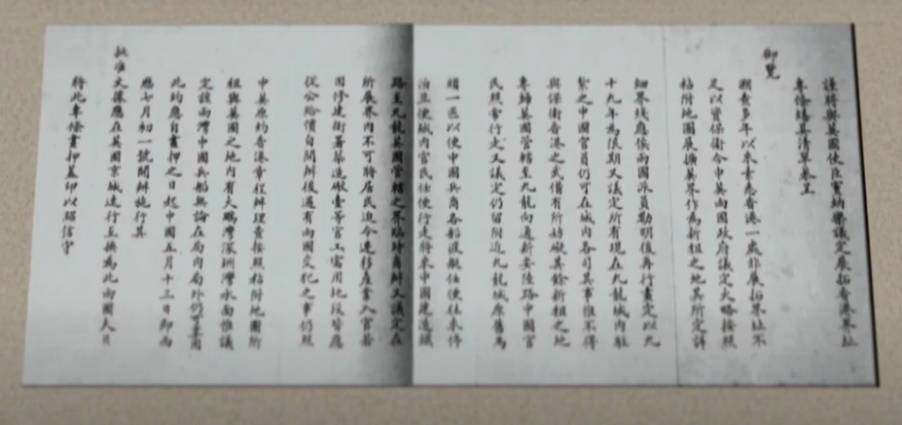 按照時間順序，為下列歷史事件排序。3. 《基本法》中確定中華人民共和國對香港特別行政區的基本方針是：
「                  」、「                  」、「                  」。延伸閱讀　 《英國租借新界》　　　　　　　　　https://chiculture.org.hk/tc/photo-story/1201觀看短片《一國兩制》(第40集)，完成下列問題。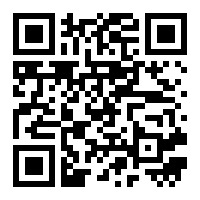 A. 英國前首相戴卓爾夫人訪華進行談判。B. 全國人民代表大會通過第四部憲法，國家在必要時得設立特別行政區。C.《中英聯合聲明》簽訂。D. 鄧小平首次提出「一國兩制」構想。DA BC